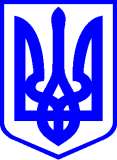 КИЇВСЬКА МІСЬКА РАДАІІ СЕСІЯ ІХ СКЛИКАННЯРІШЕННЯ____________№_______________ 							ПроєктПро надання місцевої гарантіїМіністерству фінансів УкраїниВідповідно до статей 17, 74 Бюджетного кодексу України, статті 60 Закону України «Про місцеве самоврядування в Україні», Закону України «Про ратифікацію Рамкового договору між Урядом України та Урядом Французької Республіки щодо офіційної підтримки проекту з покращення водопостачання у місті Києві», постанови Кабінету Міністрів України від 14 травня 2012 року № 541 «Про затвердження Порядку надання місцевих гарантій», рішення Київської міської ради від 09 грудня 2021 року № 3704/3745 «Про бюджет міста Києва на 2022 рік», враховуючи обсяг та умови надання місцевої гарантії Київської міською радою у 2022 році, погоджені наказом Міністерства фінансів України від ___________ № ______ та розпорядження виконавчого органу Київської міської ради (Київської міської державної адміністрації) від 04 листопада 2021 року № 2291 «Про висновок стосовно доцільності залучення пільгового кредиту Уряду Французької Республіки приватним акціонерним товариством «Акціонерна компанія «Київводоканал» під гарантію Київської міської ради для реалізації інвестиційного проекту з покращення водопостачання міста Києва» Київська міська радаВИРІШИЛА:Надати Міністерству фінансів України, з місцезнаходженням за адресою: Україна, 01008, м. Київ, вул. М. Грушевського, 12/2, гарантію для забезпечення виконання боргових зобов'язань приватного акціонерного товариства «Акціонерна компанія «Київводоканал», з місцезнаходженням за адресою: Україна, 01015, м. Київ, вул. Лейпцизька, 1-а, за субкредитним договором, укладеним між Міністерством фінансів України, AT «Укрексімбанк», Київською міською радою та приватним акціонерним товариством «Акціонерна компанія «Київводоканал» відповідно до умов Рамкового договору між Урядом України та Урядом Французької Республіки щодо офіційної підтримки проекту з покращення водопостачання у місті Києві, вчиненого 13 травня 2021 року та ратифікованого Законом України «Про ратифікацію Рамкового договору між Урядом України та Урядом Французької Республіки щодо офіційної підтримки проекту з покращення водопостачання у місті Києві» (далі – Рамковий договір), для реалізації інвестиційного проекту з покращення водопостачання міста Києва, а саме:назва проекту: інвестиційний проект з покращення водопостачання міста Києва;мета залучення кредиту: здійснення заходів з реконструкції об’єктів водопровідного господарства міста Києва;розмір залучення коштів (обсяг кредиту): не перевищує 70 (сімдесят) мільйонів євро;відсоткова ставка за користування залученими коштами відповідно до умов Рамкового договору становить 0,0092% річних, відсотки нараховуються на непогашену основну суму кредиту з дати кожної вибірки кредиту та сплачуються кожні півроку;строк залучення коштів: на строк 40 років, включаючи пільговий період 15 років;строки сплати: основна сума повинна бути погашена 50 рівними і послідовними шестимісячними платежами, перший платіж підлягає сплаті через 186 місяців після закінчення календарного кварталу, в якому було здійснено вибірку.2. Встановити, що гарантія надається в розмірі всіх боргових зобов’язань приватного акціонерного товариства «Акціонерна компанія «Київводоканал», з місцезнаходженням за адресою: Україна, 01015, м. Київ, вул. Лейпцизька,    1-а, відповідно до субкредитного договору, зазначеного в пункті 1 цього рішення, на строк його дії, але в будь-якому разі до повного виконання зобов’язань за субкредитним договором.3. Уповноважити Київського міського голову Кличка Віталія Володимировича надати від імені Київської міської ради місцеву гарантію Міністерству фінансів України.4. Встановити приватному акціонерному товариству «Акціонерна компанія «Київводоканал» плату за надання Київською міською радою Міністерству фінансів України гарантії для забезпечення виконання боргових зобов’язань за субкредитним договором, зазначеним в пункті 1 цього рішення, у розмірі 170000 грн (сто сімдесят тисяч гривень).5. Встановити, що виконання боргових зобов'язань приватного акціонерного товариства «Акціонерна компанія «Київводоканал» за надання Київською міською радою Міністерству фінансів України гарантії за субкредитним договором, зазначеного в пункті 1 цього рішення, забезпечується правом договірного списання коштів з поточних рахунків приватного акціонерного товариства «Акціонерна компанія «Київводоканал» на користь Київської міської ради.6. Департаменту фінансів виконавчого органу Київської міської ради (Київської міської державної адміністрації):6.1. Здійснювати організаційно-правові дії, пов’язані із наданням Київською міською радою Міністерству фінансів України гарантії для забезпечення виконання боргових зобов’язань за субкредитним договором, зазначеного в пункті 1 цього рішення.6.2. Здійснювати платежі за рахунок коштів бюджету міста Києва у разі виконання гарантійних зобов’язань перед Міністерством фінансів України за гарантією, наданою Київською міською радою Міністерству фінансів України.6.3. У порядку, визначеному законодавством України, передбачати протягом усього строку дії гарантії у проєктах рішень про бюджет міста Києва на відповідний рік кошти для забезпечення виконання гарантійних зобов’язань за гарантією, наданою Київською міською радою Міністерству фінансів України.6.4. Укласти договір з приватним акціонерним товариством «Акціонерна компанія «Київводоканал» про погашення заборгованості цього комунального підприємства перед територіальною громадою міста Києва за виконання гарантійних зобов’язань у відповідності до вимог частини третьої статті 17 Бюджетного кодексу України.7. Уповноважити директора Департаменту фінансів виконавчого органу Київської міської ради (Київської міської державної адміністрації) вчиняти всі необхідні правочини, пов’язані із наданням Київською міською радою Міністерству фінансів України гарантії для забезпечення виконання гарантійних зобов’язань за субкредитним договором, зазначеним в пункті 1 цього рішення.8. Контроль за виконанням цього рішення покласти на постійну комісію Київської міської ради з питань бюджету та соціально-економічного розвитку.Київський міський голова                                                            Віталій КличкоПОДАННЯ:Перший заступник голови  Київської міської державної адміністрації			М. ПоворозникЗаступник голови  Київської міської державної адміністрації 	П. ПантелеєвДиректор Департаменту фінансів					В. РепікНачальник юридичного відділу Департаменту фінансів							Ю. АввакумоваДиректор Департаментужитлово-комунальної інфраструктури				Д. НауменкоПерший заступник директора Департаменту -⁠ начальник юридичного управлінняДепартаменту житлово-комунальноїінфраструктури								О. БасуроваПОГОДЖЕНО:Заступник керівника апарату - начальник юридичного управління					Л. ВересКерівник апарату виконавчого органу Київської міської ради (Київськоїміської державної адміністрації)					Д. ЗагуменнийГолова постійної комісії Київради з питань бюджету та соціально-економічного розвитку			А. ВітренкоСекретар постійної комісії Київради з питань бюджету та соціально-економічного розвитку			В. АндроновВиконувач обов’язків начальника Управлінняправового забезпечення діяльності Київськоїміської ради	 							В. Положишник